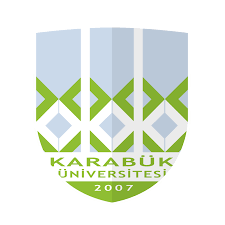 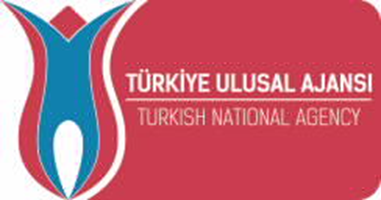 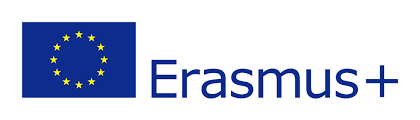 ERASMUS+ ÖĞRENİM HAREKETLİLİĞİ GENEL BİLGİLENDİRME TOPLANTISI2019 – 2020 Akademik yılı için Erasmus+ Öğrenim Hareketliliği Genel Bilgilendirme toplantısı12 Şubat 2019 Salı14.00’da15 Temmuz Şehitler Konferans SalonuKarabük ÜniversitesiUluslararası İlişkiler KoordinatörlüğüErasmus Ofisi